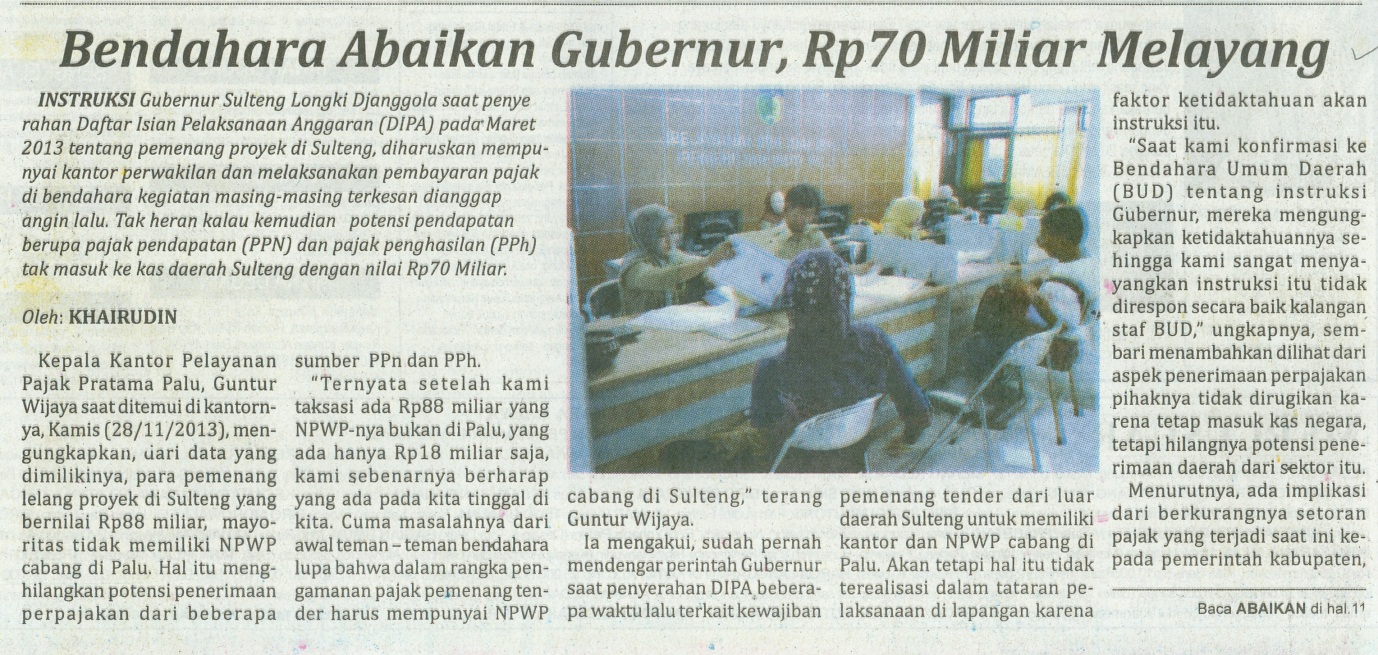 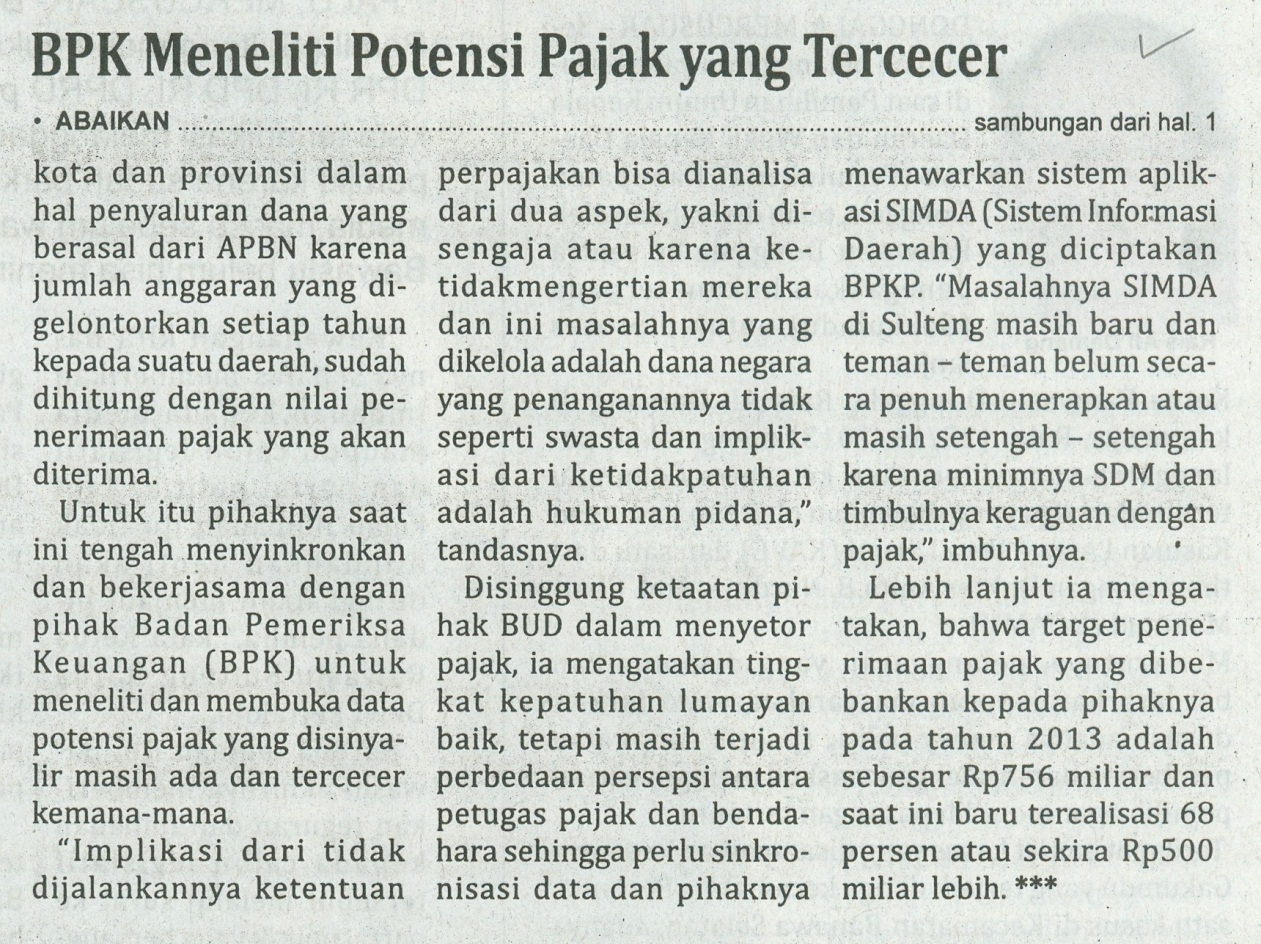 Harian    	:MercusuarKasubaudSulteng IHari, tanggal:Jum’at, 29 November 2013KasubaudSulteng IKeterangan:Hal. 1 Kolom 13-19 dan Hal. 11 Kolom 9-11KasubaudSulteng IEntitas:Provinsi Sulawesi TengahKasubaudSulteng I